Практическое занятие №31.Тема: «Лабораторная диагностика вирусных гепатитов В, С, D, G, TTV. Лабораторная диагностика ВИЧ-инфекции» Тесты.  Выберите один правильный ответСЕРОЛОГИЧЕСКИЙ МАРКЕР АКТИВНОЙ РЕПЛИКАЦИИ ВИРУСА ГЕПАТИТА ВНВs-AgНВс-Agанти-НВеНВе-Agанти-НВsАКТИВНАЯ СПЕЦИФИЧЕСКАЯ ПРОФИЛАКТИКА ГЕПАТИТА Вантибиотикиинтерферонрекомбинантные вакцины (Engerix B и др.)живые вакциныиммуноглобулинДЛЯ ЛЕЧЕНИЯ ГЕПАТИТА В ИСПОЛЬЗУЮТантибиотикиинтерферонрекомбинантные вакциныаутовакциныбактериофагОСНОВНОЙ ПУТЬ УСКОЛЬЗАНИЯ ВИРУСА ГЕПАТИТА С ОТ ИММУННОГО НАДЗОРАвирогенияперсистенция в ЦНСвысокая антигенная изменчивостьрепликация вируса в моноцитахнизкая иммуногенностьИСТОЧНИКИ ИНФЕКЦИИ ПРИ ГЕПАТИТЕ Спредметы обихода больногобольные, вирусоносителинаркоманыкровьэритроцитарная массаДЛЯ ВИЧ ХАРАКТЕРНО тератогенность лимфотропностьонкогенность антигенная однородностьнизкая вирулентностьФЕРМЕНТ В СОСТАВЕ ВИЧ, ОТСУТСТВУЮЩИЙ В КЛЕТКАХ МАКРОРГАНИЗМА интегразаревертаза протеазагиалуронидазанейраминидазаРЕЦЕПТОР ВИЧ, ОБЕСПЕЧИВАЮЩИЙ ВЗАИМОДЕЙСТВИЕ С КЛЕТКАМИ-МИШЕНЯМИ р17 р7 gp120, р24 р9 СКРИНИНГОВОЕ ИССЛЕДОВАНИЕ ВИЧ-ИНФЕКЦИИ ВКЛЮЧАЕТсбор анамнезаоценку иммунного статусадиагностику оппортунистических инфекций определение антител к поверхностным антигенам и р24определение РНК вируса ДЛЯ ЭКСПЕРТНОГО ИССЛЕДОВАНИЯ ВИЧ-ИНФЕКЦИИ ИСПОЛЬЗУЮТ oценкy иммунного статусаИФА для определения суммарного титра антителиммунную электронную микроскопию (ИЭМ) метод иммунного блотинга, ПЦРгенотипирование ВИЧ2.Теория  Ответить на вопросы по вариантам: номер вопроса соответствует номеру студента  в списке группы.Механизм взаимодействия вируса гепатита В с гепатоцитами и его патогенетическое   значение.Назвать и обосновать спектр защитного действия вакцин для профилактики гепатита В.Механизмы ускользания вирусов гепатита В от иммунного надзора, приводящие к  хронизации заболеваний. Какие механизмы являются основными?Механизмы ускользания вирусов гепатита С от иммунного надзора, приводящие к  хронизации заболеваний. Какие механизмы являются основными?Что Вы сделали или делаете для того, чтобы не заразиться парентеральными гепатитами В, С, D.Назовите маркеры репликации вируса гепатита В, материал и метод их определения.В чем суть ко- и суперинфекции при гепатите D; прогноз развития заболевания.Назовите клетки-мишени для ВИЧ в организме человека и механизм их поражения.Назовите клинические проявления ВИЧ-инфекции и объясните их развитие в связи с патогенезом.Назовите и обоснуйте, какие  инфекционные заболевания являются маркерами ВИЧ-инфекции. Назовите и обоснуйте основные меры профилактики ВИЧ-инфекции на современном этапе.Назовите и обоснуйте основные меры профилактики ВИЧ-инфекции у новорожденных, родившихся у ВИЧ-инфицированных женщин.Назовите и обоснуйте материал и методы диагностики ВИЧ-инфекции у новорожденных, родившихся у ВИЧ-инфицированных женщин.3. Практика. Выполните задания по вариантам:№ 1,2 в списке группы - учесть результаты обследования на все парентеральные гепатиты и ВИЧ- инфекцию пациента А ; №3,4 -  результаты пациента В; № 5,6 -С; №7,8 - D; №9,10 -E; №11,12,13 -F. Провести диагностику парентеральных гепатитов В, С, D (скрининг) и ВИЧ-инфекции.учесть и оценить результаты ИФА с сывороткой обследуемого пациента из группы риска на НВs-антиген, на антитела к вирусу гепатита С (анти-НCV), на Ig G анти-НDV, ИФА на антиВИЧ/р24.Список обследуемых, из группы риска:А, В, С – наркоманы, использующие внутривенное введение наркотиков;D – лицо, занимающееся коммерческим сексом;Е – хирург;F–жена наркомана, использующего внутривенное введение наркотиков. 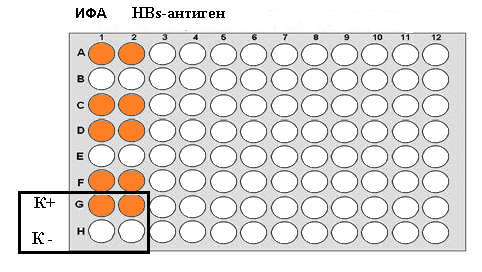 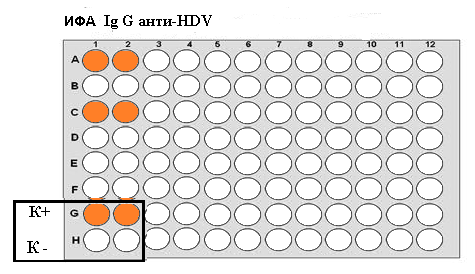 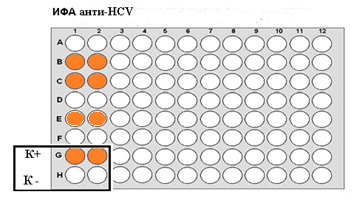 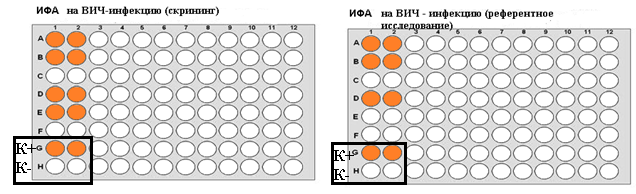 Ответить на вопросы (для всех вариантов).Результаты обследования трёх пациентов с использованием иммунного блоттинга (ИБ) 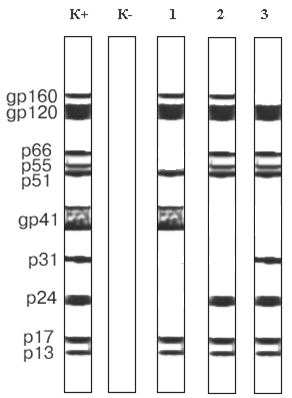 !. Какой исследуемый материал берут для проведения ИБ?2. Цель проведения ИБ?3. Укажите номер полоски, где получен положительный результат (обоснуйте).Диагноз Исследуемый материалРезультатИФА ВыводВ случае положительного результата назначить план дальнейшего обследования (материал, маркер вируса, метод). Дать рекомендации пациенту.Гепатит ВГепатит DГепатит СВИЧ-инфекция